1. А=7. Израчунај А/1.А. 0Б. 1В. 72. А=5. Израчунај 0/А.А. 0Б. 5В. 13. Ако 0 поделиш са било којим бројем, количник ће бити једнак __.4. Дељеник је број 13, а делилац број 1. Одреди количник.А. 0Б. 13В. 15. Дељеник је нула, а делилац број 6. Одреди количник._______________________________________6. А= 10, Б=10. Израчунај: А/Б.А. 0Б. 1В. 107. Ако су дељеник и делилац исти бројеви, количник је ______.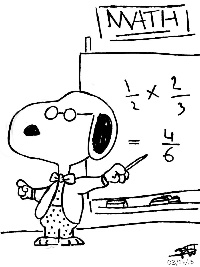 8. Израчунај: (4*10)+(6/1)=___.А. 10Б. 34В. 469. 5*1+0/5__5-Означи веће/мање/једнако:А. <Б. >В. =10. А=15. Израчунај А/1.А. 0Б. 1В. 1511. А=4. Израчунај 0/А.А. 4Б. 0В. 1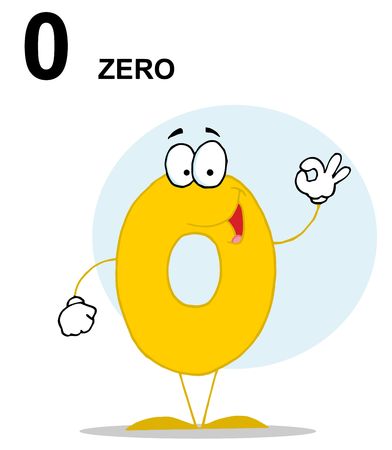 12. А=56, Б=56. Израчунај А/Б.__________________________13. А=8, А/Б=1. Израчунај Б.А. 0Б. 1В. 814. Израчунај: (100/1)-(8*6)=___.А. 63 Б. 48В. 5215. 0/7+0*7__1-Означи веће/мање/једнако:А. <Б. >В. =16. Израчунај: (54-8)+(0/3)=___17. А=5, А/Б=1. Израчунај Б.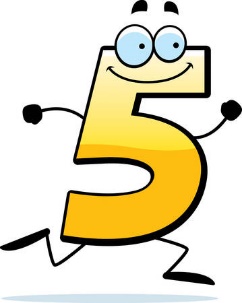 А. 1Б. 5В. 0